ÜbersichtText ... (Lead)AusgangslageText ...Inhalt der VorlageText ...InhaltsverzeichnisKann am Schluss automatisch generiert werden, wenn der Text in dieser Vorlage erstellt wurdeInhaltsverzeichnis erst ab 30 Seiten !!!(Text inklusive Anhänge, ohne Erlasstexte)Erläuternder Bericht 
AusgangslageProblemlage und Anlass des Finanzbegehrens, Bedeutung des zu finanzierenden VorhabensText …Text …Geprüfte AlternativenText …Text …Verhältnis zur Legislaturplanung und zur Finanzplanung sowie zu Strategien des Bundesrates(bei einem «Richtliniengeschäft»)entweder:Die Vorlage ist in der Botschaft vom 29. Januar 20201 zur Legislaturplanung 2019–2023 und im Bundesbeschluss vom 21. September 20202 über die Legislaturplanung 2019–2023 angekündigt.1	BBl 2020 1777, hier …2	BBl 2020 8385, hier …oder:Die Vorlage ist im Bundesbeschluss vom 21. September 20201 über die Legislaturplanung 2019–2023 angekündigt.1	BBl 2020 8385, hier …(bei einem «Weiteren Geschäft» oder einem «Verpflichtungskredit oder Zahlungsrahmen»)Die Vorlage ist in der Botschaft vom 29. Januar 20201 zur Legislaturplanung 2019–2023 angekündigt.1	BBl 2020 1777, hier …(bei einem nicht angekündigten Geschäft)Die Vorlage ist weder in der Botschaft vom 29. Januar 20201 zur Legislaturplanung 2019–2023 noch im Bundesbeschluss vom 21. September 20202 über die Legislaturplanung 2015–2019 angekündigt.1	BBl 2020 17772	BBl 2020 8385[plus Begründung]Beispiel1: Der Erlass des Nationalstrassenabgabegesetzes (NSAG) ist dennoch angezeigt, damit dem verfassungsmässigen Auftrag, dass alle wichtigen rechtsetzenden Bestimmungen in Form von Bundesgesetzen zu erlassen sind, nachgekommen wird. Zudem ersetzt das NSAG die Schlussbestimmungen unter Ziffer II Absatz 2 Buchstabe b des Bundesbeschlusses vom 18. Dezember 1998 über eine neue Bundesverfassung, Artikel 36quinquies aBV sowie die Verordnung vom 26. Oktober 1994 über die Abgabe für die Benützung von Nationalstrassen.1	(BBl 2008 1337, hier 1353)Erledigung parlamentarischer VorstösseText …Text …Inhalt des KreditbeschlussesAntrag des Bundesrates und BegründungText …Text …Inhalt der Vorlage, Erläuterungen zu einzelnen BestimmungenText …Text …TeuerungsannahmenDie dem Umfang des Rahmenkredits zugrundeliegenden Teuerungsannahmen werden im Bundesbeschluss (Art. x) ausgewiesen. Den Teuerungsannahmen liegt der Indexstand des Landesindexes der Konsumentenpreise vom Dezember 20xx von yyy,zz Punkten zugrunde, wobei sich dieser Indexstand auf die Indexreihe «Dezember 20xx = 100 Punkte» bezieht. Die jährlichen Voranschlagskredite werden jeweils an die aktuellen Teuerungsannahmen angepasst.Text …AuswirkungenText …Text …Rechtliche AspekteVerfassungs- und GesetzmässigkeitDie Zuständigkeit der Bundesversammlung für den vorliegenden Kreditbeschluss ergibt sich aus Artikel 167 BV. [Nach Artikel XXX des Bundesgesetzes vom … über … werden die Mittel als Rahmenkredite für jeweils mehrere Jahre bewilligt.]Die gesetzliche Grundlage für die Ausgaben / für die Ausrichtung der Subventionen ist Artikel XXX des genannten Bundesgesetzes (plus Auslegung dieser Bestimmung oder entsprechender Verweis auf eine Stelle weiter oben in der Botschaft).Text …Vereinbarkeit mit internationalen Verpflichtungen der SchweizText …Text …ErlassformNach Artikel 163 Absatz 2 der Bundesverfassung und Artikel 25 Absatz 2 des Parlamentsgesetzes ist für den vorliegenden Fall ein Erlass in der Form des einfachen, also nicht dem Referendum unterstehenden Bundesbeschlusses vorgesehen.Text …Unterstellung unter die AusgabenbremseText …Text …Einhaltung der Grundsätze des SubventionsgesetzesText …Text …AbkürzungsverzeichnisGlossarLiteraturverzeichnisAnhängeBeilagen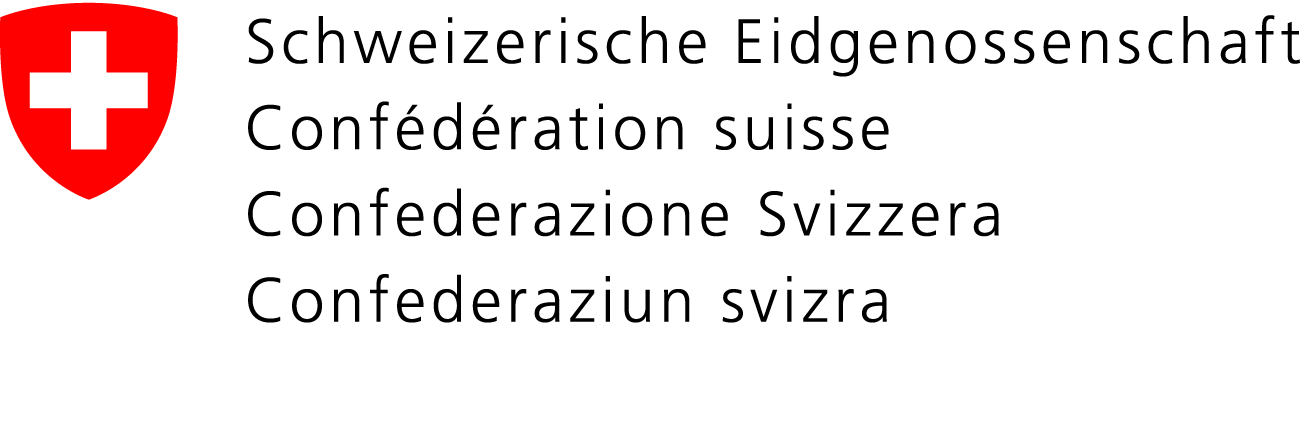 Departement ...Amt ...[Ort], [Datum] ...Schema C Finanzvorlage[Titel][Untertitel]Erläuternder Bericht 
zur Eröffnung des VernehmlassungsverfahrensSchema C Finanzvorlage[Titel][Untertitel]Erläuternder Bericht 
zur Eröffnung des Vernehmlassungsverfahrens